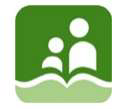 The Board of Education ofSchool District No.5 (Southeast Kootenay)MINUTES - ADVOCACY/EDUCATION COMMITTEE MEETINGJanuary 28, 2019   9:30 a.m.Board OfficeCommittee Members				Trustee Whalen (Co-Chair)In Attendance:					Trustee Ayling						Trustee Bellina (by zoom)						Trustee TurnerRegrets:										Board/District Staff in 				Trustee McPheeAttendance:					Trustee Johns						Trustee Damstrom						Trustee Kitt						Lynn Hauptman, Superintendent									Brent Reimer, Director, Human ResourcesJason Tichauer, Director, Student Learning 						Diane Casault, Director, Student Learning						Darcy Verbeurgt, District Principal						Gail Rousseau, Executive Assistant (Recorder)1.	COMMENCEMENT OF MEETING	I want to acknowledge that we have gathered here in the Homelands of the Ktunaxa people. 1.1	Call to OrderThe Advocacy/Education Committee Meeting of January 28, 2019 was called to order at 9:35 a.m. by Co-Chair Whalen.1.2	Approval of AgendaAdditions:  nil	M/S that the agenda of the Advocacy/Education Committee meeting of January 28, 2019 is approved as circulated.1.3	Approval of MinutesM/S that the minutes of the Advocacy/Education Committee meeting of November 26, 2018 be approved as circulated.2.	PRESENTATIONS	2.1	Framework for Enhancing Student LearningThe updated version of the Framework for Enhancing Student Learning was presented to Trustees. It will be housed on the district website, shared with Principals/Vice-Principals, Staff and Parent Advisory Councils. 3.	ITEMS FORWARDED FROM PREVIOUS MEETING - nil4.	CORRESPONDENCE AND/OR NEW ITEMS4.1	DSAC ReportThe next meeting is on March 7 at the Cranbrook Board Office.  Mike Suto, Leadership Consultant will present 7 Habits of Highly Effective People to the students. 4.2	DPAC ReportTrustee Turner reported:DPAC now using zoom for meetingsDPAC reviewing their Constitution in sections to see if modifications need to be madeDiscussions took place on creating presentations to try and get more parent participation in DPAC/PACLarry Dureski mentioned at the last meeting that the BCTF has some designated parent workshop information available and will help with costs of a parent in-serviceEric Termuende is also interested in presenting to parents	4.3	Flashing Lights on 11th Avenue (from AWES PAC)Trustees discussed the possibility of advocating for flashing lights on 11th Avenue.  The discussion included:Speed is definitely still an issue on 11th AvenuePerhaps a dialogue with the neighbors needs to happen firstTrustee Whalen mentioned it was up to the City to have conversations with the neighborsFlashing lights are programmed to run during school hours 8-5Recommendation A – M/S that the Board send a letter to the City of Cranbrook to start the process to advocate for flashing lights on 11th Avenue by Amy Woodland Elementary School.4.4	Field Trip – Ecuador – April, 2020 – JEJSSRecommendation B – M/S that the Board tentatively approve the JEJSS Field Trip to Ecuador in April, 2020.5.	BCSTA LETTERS5.1	Funding Formula 5.1.1	Receive and file. 		5.1.2	Receive and file.		5.1.3	Receive and file.		5.1.4	Receive and file.	5.2	Grad ProgramA lengthy discussion took place on the changes to the Graduation Program, specifically the provincial assessments at the secondary level. Superintendent Hauptman mentioned at the provincial Deputy Minister’s Meeting with all Superintendents in October there was a big discussion amongst the Superintendents and the Ministry about the new assessment which was just announced prior to the meeting.  Jason Tichauer clarified the new provincial assessments include the original Literacy and Numeracy Assessments as well as another Literacy Assessment – (now one in the spring and one in the fall).  The Numeracy Assessment process changed as well enabling students to have multiple times to complete. Trustees agreed with this letter from the BCTF that the Ministry has appeared to take a step backwards in regards to the provincial assessments at the secondary level and were quite concerned.  A discussion arose as to the best method to voice our Board’s concerns and it was decided that the Board should write a letter to the Minister of Education and also the Premier of BC. Recommendation C – that the Board write a letter to both the Minister of Education and the Premier of BC in support of the BCTF’s letter on the BC Graduation Program.  Copies will be provided to all partner groups who were part of the Advisory Groups on Provincial Assessment (AGPA) as well as all Boards of Education in the Province.Gail Rousseau to gather all related letters for Trustee Ayling.		5.2.1	Receive and file.	5.3	Mandatory Indigenous – Themed Course		5.3.1	Receive and file	5.4	FSA		5.4.1	Receive and file.	5.5	Teacher Recruitment and Retention		5.5.1	Receive and file.	5.6	Employer Health Tax This item will be referred to the Public Finance/Operations Committee meeting today.		5.6.1	Receive and file.	5.7	Special Needs Designations		5.7.1	Receive and file.Note:  This item could be referred to a future Special Education Committee meeting for discussion or future advocating. 6.	ADJOURNMENTThe Advocacy/Education Committee meeting was adjourned at 10:40 a.m.